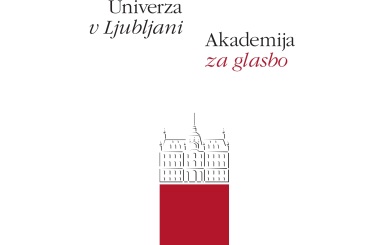 PRIJAVA  NA  DIPLOMSKI  IZPIT (kandidat, se  lahko  prijavi na  diplomski izpit, v  kolikor ima  izpolnjene  vse  pogoje  navedene  v 14. členu študijskih in izpitnih pravil UL, AG, 1.10.2010) OSEBNI  PODATK1  KANDIDATA Priimek  in ime  kandidata ____________________________________________________________________________________Rojstni datum  in kraj rojstva:____________________________________________________________Naslov  stalnega prebivališča: Ulica: ______________________________________________________________________________Poštna  številka in kraj _________________________________________________________________Mobitel______________________ e-naslov________________________________________________Št.indeksa:___________________________Spodaj podpisani se prijavljam na diplomski izpit:Oddelek: 								Inštrument:_____________________________________________________________________________________Smer: (ustrezno  obkrožite) umetniška, 	pedagoška, 	umetniška in pedagoška, 		zagovordipl. naloge Profesor glavnega  predmeta  oz. mentor: 				Profesor  korepeticij. Izpolnite le tisti, ki nimate  opravljenih  vseh  izpitov Manjkajo  mi  sledeči izpiti:  					Navedite  predvideni datum  izpita Izjavljam, da v  kolikor  izpitov ne bom  opravil-a, bom  le  to  takoj  sporočil-a  v  študentski  referat.  Podpis  kandidata: IZPOLNI  PREJEMNIK  PRIJAVE  ZA  DIPLOMSKI  IZPIT: (Kandidat se lahko prijavi. le če priloži vso potrebno dokumentacijo) Kandidat je priložil sledeče dokumente: (ustrezno obkrožite) 1. izpolnjeno in podpisano prijavo za diplomski izpit 2. indeks 3. 1 ali dve podpisani in izpolnjeni prijavnici 4. 4 (štiri) izvode diplomske naloge, od katerih je 1 (ena) v trdi vezavi 5. podpisana izjava o avtorstvuDatum:  									Podpis:1.2.3.